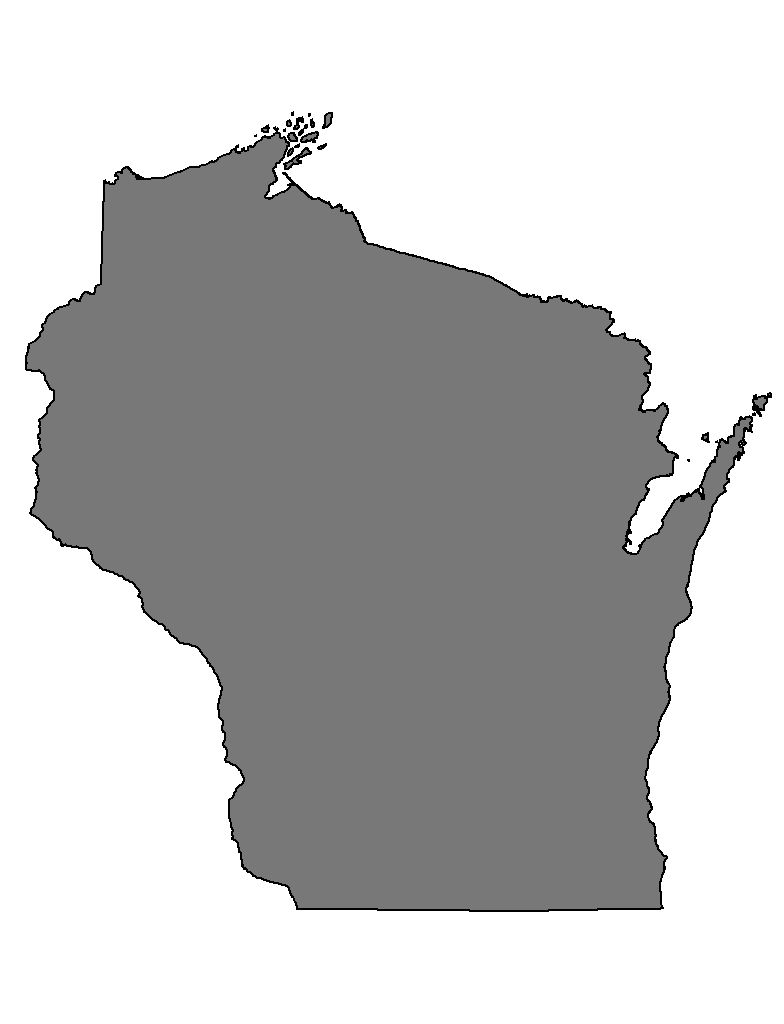 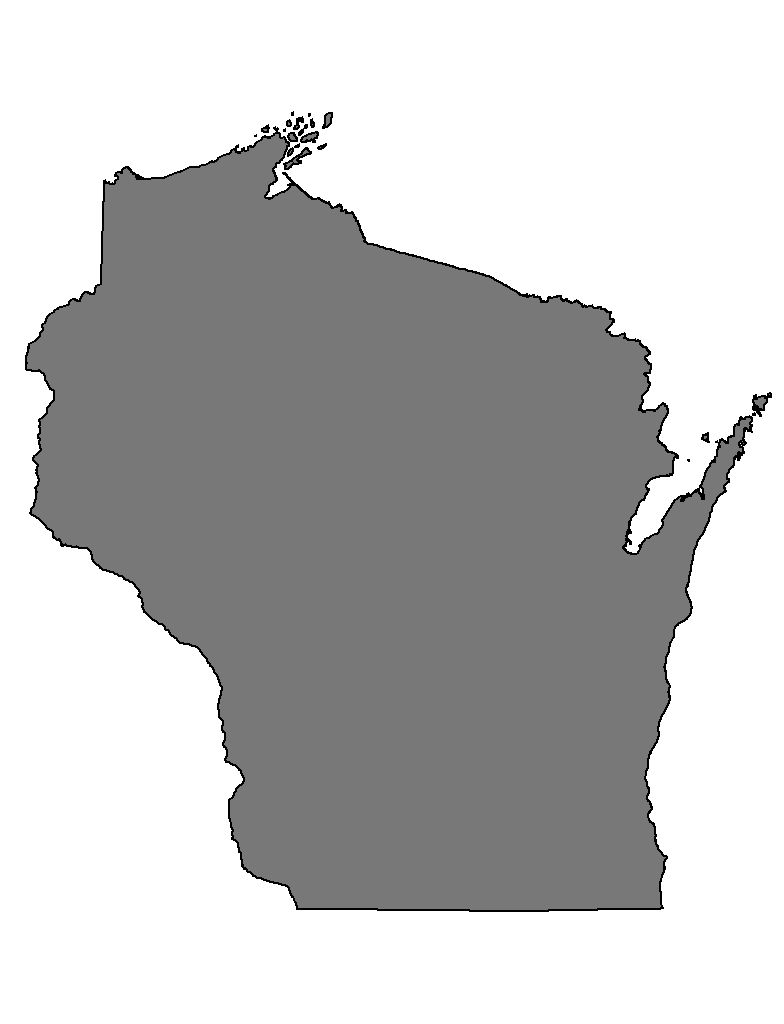 THIS SECTION TO BE COMPLETED BY THE APPLICANT                                                TYPE OF ORGANISM TO BE MOVED                        THIS SECTION TO BE COMPLETED BY THE APPLICANT                                                TYPE OF ORGANISM TO BE MOVED                        THIS SECTION TO BE COMPLETED BY THE APPLICANT                                                TYPE OF ORGANISM TO BE MOVED                        THIS SECTION TO BE COMPLETED BY THE APPLICANT                                                TYPE OF ORGANISM TO BE MOVED                        THIS SECTION TO BE COMPLETED BY THE APPLICANT                                                TYPE OF ORGANISM TO BE MOVED                        THIS SECTION TO BE COMPLETED BY THE APPLICANT                                                TYPE OF ORGANISM TO BE MOVED                        THIS SECTION TO BE COMPLETED BY THE APPLICANT                                                TYPE OF ORGANISM TO BE MOVED                        THIS SECTION TO BE COMPLETED BY THE APPLICANT                                                TYPE OF ORGANISM TO BE MOVED                        THIS SECTION TO BE COMPLETED BY THE APPLICANT                                                TYPE OF ORGANISM TO BE MOVED                        THIS SECTION TO BE COMPLETED BY THE APPLICANT                                                TYPE OF ORGANISM TO BE MOVED                        THIS SECTION TO BE COMPLETED BY THE APPLICANT                                                TYPE OF ORGANISM TO BE MOVED                        NAME, TITLE, AND ADDRESS Name:      Business/Organization/Agency:     Title:      Address:      City:          State:         Zip Code:      TELEPHONE NUMBER   (       )      NAME, TITLE, AND ADDRESS Name:      Business/Organization/Agency:     Title:      Address:      City:          State:         Zip Code:      TELEPHONE NUMBER   (       )      NAME, TITLE, AND ADDRESS Name:      Business/Organization/Agency:     Title:      Address:      City:          State:         Zip Code:      TELEPHONE NUMBER   (       )          Pathogen    Insect    Biological Control Agent    Mollusk    Other    Pathogen    Insect    Biological Control Agent    Mollusk    Other    Pathogen    Insect    Biological Control Agent    Mollusk    Other    Pathogen    Insect    Biological Control Agent    Mollusk    Other    Pathogen    Insect    Biological Control Agent    Mollusk    Other    Pathogen    Insect    Biological Control Agent    Mollusk    Other    Pathogen    Insect    Biological Control Agent    Mollusk    Other    Pathogen    Insect    Biological Control Agent    Mollusk    OtherSCIENTIFIC NAMES OF PESTS TO BE MOVEDCLASSIFICATION(Order, Family, RaceRace or Strain)LIFESTAGENO. OFSPECIMENS OR UNITSNO. OFSPECIMENS OR UNITSSHIPPED FROM(Country or State)SHIPPED FROM(Country or State)SHIPPED FROM(Country or State)ARE PESTSESTABLISHEDIN WI?MAJOR HOST(S) OF THE MAJOR HOST(S) OF THE 1.2.3.4.5. or COUNTIESAPPROXIMATE NUMBER OF RELEASES AND SITESAPPROXIMATE NUMBER OF RELEASES AND SITESAPPROXIMATE NUMBER OF RELEASES AND SITESAPPROXIMATE NUMBER OF RELEASES AND SITESAPPROXIMATE NUMBER OF RELEASES AND SITESESTIMATED DATE OF ARRIVAL OR INTERSTATE MOVEMENTESTIMATED DATE OF ARRIVAL OR INTERSTATE MOVEMENTESTIMATED DATE OF ARRIVAL OR INTERSTATE MOVEMENTESTIMATED DATE OF ARRIVAL OR INTERSTATE MOVEMENTESTIMATED DATE OF ARRIVAL OR INTERSTATE MOVEMENTSUPPLIER (include address)NUMBER OF SHIPMENTSNUMBER OF SHIPMENTSNUMBER OF SHIPMENTSNUMBER OF SHIPMENTSNUMBER OF SHIPMENTSMETHOD OF SHIPMENT Air Mail   Air Freight  Baggage   AutoMETHOD OF SHIPMENT Air Mail   Air Freight  Baggage   AutoMETHOD OF SHIPMENT Air Mail   Air Freight  Baggage   AutoMETHOD OF SHIPMENT Air Mail   Air Freight  Baggage   AutoMETHOD OF SHIPMENT Air Mail   Air Freight  Baggage   AutoINTENDED USE (Please attach outline of intended research and any supporting materials)INTENDED USE (Please attach outline of intended research and any supporting materials)INTENDED USE (Please attach outline of intended research and any supporting materials)INTENDED USE (Please attach outline of intended research and any supporting materials)INTENDED USE (Please attach outline of intended research and any supporting materials)INTENDED USE (Please attach outline of intended research and any supporting materials)INTENDED USE (Please attach outline of intended research and any supporting materials)INTENDED USE (Please attach outline of intended research and any supporting materials)INTENDED USE (Please attach outline of intended research and any supporting materials)INTENDED USE (Please attach outline of intended research and any supporting materials)INTENDED USE (Please attach outline of intended research and any supporting materials)SIGNATURE OF APPLICANT I agree to comply with any conditions printed on the reverse of  this form.                                                           SIGNATURE OF APPLICANT I agree to comply with any conditions printed on the reverse of  this form.                                                           SIGNATURE OF APPLICANT I agree to comply with any conditions printed on the reverse of  this form.                                                           SIGNATURE OF APPLICANT I agree to comply with any conditions printed on the reverse of  this form.                                                           SIGNATURE OF APPLICANT I agree to comply with any conditions printed on the reverse of  this form.                                                           SIGNATURE OF APPLICANT I agree to comply with any conditions printed on the reverse of  this form.                                                           SIGNATURE OF APPLICANT I agree to comply with any conditions printed on the reverse of  this form.                                                           SIGNATURE OF APPLICANT I agree to comply with any conditions printed on the reverse of  this form.                                                           SIGNATURE OF APPLICANT I agree to comply with any conditions printed on the reverse of  this form.                                                           SIGNATURE OF APPLICANT I agree to comply with any conditions printed on the reverse of  this form.                                                           DATESECTION TO BE COMPLETED BY STATE OFFICIAL SECTION TO BE COMPLETED BY STATE OFFICIAL SECTION TO BE COMPLETED BY STATE OFFICIAL SECTION TO BE COMPLETED BY STATE OFFICIAL SECTION TO BE COMPLETED BY STATE OFFICIAL SECTION TO BE COMPLETED BY STATE OFFICIAL SECTION TO BE COMPLETED BY STATE OFFICIAL SECTION TO BE COMPLETED BY STATE OFFICIAL SECTION TO BE COMPLETED BY STATE OFFICIAL SECTION TO BE COMPLETED BY STATE OFFICIAL SECTION TO BE COMPLETED BY STATE OFFICIAL RECOMMENDATION              INSPECTION                                                                                           APPROVE                        YES                                                                                                          DISAPPROVE                    NO       INSPECTOR NAME ____________________________________________INSPECTION DATE ___________________                                                                                 RECOMMENDATION              INSPECTION                                                                                           APPROVE                        YES                                                                                                          DISAPPROVE                    NO       INSPECTOR NAME ____________________________________________INSPECTION DATE ___________________                                                                                 RECOMMENDATION              INSPECTION                                                                                           APPROVE                        YES                                                                                                          DISAPPROVE                    NO       INSPECTOR NAME ____________________________________________INSPECTION DATE ___________________                                                                                 RECOMMENDATION              INSPECTION                                                                                           APPROVE                        YES                                                                                                          DISAPPROVE                    NO       INSPECTOR NAME ____________________________________________INSPECTION DATE ___________________                                                                                 RECOMMENDATION              INSPECTION                                                                                           APPROVE                        YES                                                                                                          DISAPPROVE                    NO       INSPECTOR NAME ____________________________________________INSPECTION DATE ___________________                                                                                 RECOMMENDATION              INSPECTION                                                                                           APPROVE                        YES                                                                                                          DISAPPROVE                    NO       INSPECTOR NAME ____________________________________________INSPECTION DATE ___________________                                                                                 RECOMMENDATION              INSPECTION                                                                                           APPROVE                        YES                                                                                                          DISAPPROVE                    NO       INSPECTOR NAME ____________________________________________INSPECTION DATE ___________________                                                                                 RECOMMENDATION              INSPECTION                                                                                           APPROVE                        YES                                                                                                          DISAPPROVE                    NO       INSPECTOR NAME ____________________________________________INSPECTION DATE ___________________                                                                                 RECOMMENDATION              INSPECTION                                                                                           APPROVE                        YES                                                                                                          DISAPPROVE                    NO       INSPECTOR NAME ____________________________________________INSPECTION DATE ___________________                                                                                 RECOMMENDATION              INSPECTION                                                                                           APPROVE                        YES                                                                                                          DISAPPROVE                    NO       INSPECTOR NAME ____________________________________________INSPECTION DATE ___________________                                                                                 CONDITIONS RECOMMENDED(See reverse side)SIGNATURESIGNATURESIGNATURESIGNATURETITLETITLETITLETITLETITLETITLEDATE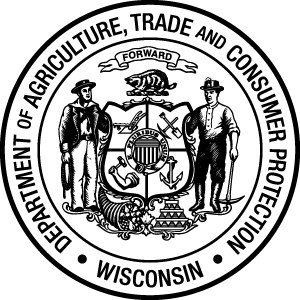 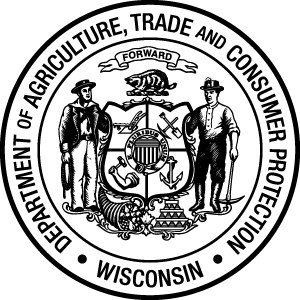 Permit not valid unless signed by an authorized official of the  WDATCP PLANT INDUSTRY BUREAUUnder authority of the Stats.  s.  94.03 (1) and (2),  Stats. permission is hereby granted to the applicant named above to move the pests described, except as deleted, subject to the conditions stated on, or attached to this application.  Note:  This WI permit does not take the place of PPQ Form 526 issued by the USDA APHIS, if required. Persons intending to obtain living plant pests from a county, state or province other than  should apply for a PPQ From 526 permit at least 90 days before the expected shipment. Permit not valid unless signed by an authorized official of the  WDATCP PLANT INDUSTRY BUREAUUnder authority of the Stats.  s.  94.03 (1) and (2),  Stats. permission is hereby granted to the applicant named above to move the pests described, except as deleted, subject to the conditions stated on, or attached to this application.  Note:  This WI permit does not take the place of PPQ Form 526 issued by the USDA APHIS, if required. Persons intending to obtain living plant pests from a county, state or province other than  should apply for a PPQ From 526 permit at least 90 days before the expected shipment. Permit not valid unless signed by an authorized official of the  WDATCP PLANT INDUSTRY BUREAUUnder authority of the Stats.  s.  94.03 (1) and (2),  Stats. permission is hereby granted to the applicant named above to move the pests described, except as deleted, subject to the conditions stated on, or attached to this application.  Note:  This WI permit does not take the place of PPQ Form 526 issued by the USDA APHIS, if required. Persons intending to obtain living plant pests from a county, state or province other than  should apply for a PPQ From 526 permit at least 90 days before the expected shipment. Permit not valid unless signed by an authorized official of the  WDATCP PLANT INDUSTRY BUREAUUnder authority of the Stats.  s.  94.03 (1) and (2),  Stats. permission is hereby granted to the applicant named above to move the pests described, except as deleted, subject to the conditions stated on, or attached to this application.  Note:  This WI permit does not take the place of PPQ Form 526 issued by the USDA APHIS, if required. Persons intending to obtain living plant pests from a county, state or province other than  should apply for a PPQ From 526 permit at least 90 days before the expected shipment. Permit not valid unless signed by an authorized official of the  WDATCP PLANT INDUSTRY BUREAUUnder authority of the Stats.  s.  94.03 (1) and (2),  Stats. permission is hereby granted to the applicant named above to move the pests described, except as deleted, subject to the conditions stated on, or attached to this application.  Note:  This WI permit does not take the place of PPQ Form 526 issued by the USDA APHIS, if required. Persons intending to obtain living plant pests from a county, state or province other than  should apply for a PPQ From 526 permit at least 90 days before the expected shipment. Permit not valid unless signed by an authorized official of the  WDATCP PLANT INDUSTRY BUREAUUnder authority of the Stats.  s.  94.03 (1) and (2),  Stats. permission is hereby granted to the applicant named above to move the pests described, except as deleted, subject to the conditions stated on, or attached to this application.  Note:  This WI permit does not take the place of PPQ Form 526 issued by the USDA APHIS, if required. Persons intending to obtain living plant pests from a county, state or province other than  should apply for a PPQ From 526 permit at least 90 days before the expected shipment. Permit not valid unless signed by an authorized official of the  WDATCP PLANT INDUSTRY BUREAUUnder authority of the Stats.  s.  94.03 (1) and (2),  Stats. permission is hereby granted to the applicant named above to move the pests described, except as deleted, subject to the conditions stated on, or attached to this application.  Note:  This WI permit does not take the place of PPQ Form 526 issued by the USDA APHIS, if required. Persons intending to obtain living plant pests from a county, state or province other than  should apply for a PPQ From 526 permit at least 90 days before the expected shipment. 